INDICAÇÃO Nº 01745/2013Sugere ao Poder Executivo Municipal operação ‘tapa-buracos” na Rua Milton de Campos nº 56 bairro 31 de Março. Excelentíssimo Senhor Prefeito Municipal, Nos termos do Art. 108 do Regimento Interno desta Casa de Leis, dirijo-me a Vossa Excelência para sugerir que, por intermédio do Setor competente, seja executada operação “tapa-buracos” na Rua Milton de Campos nº 56 bairro 31 de Março neste município. Justificativa:Conforme visita realizada “in loco”, pôde se constatar o estado de degradação da malha asfáltica da referida via pública, fato este que prejudica as condições de tráfego e potencializa a ocorrência de acidentes, bem como o surgimento de avarias nos veículos automotores que por esta via diariamente trafegam. Plenário “Dr. Tancredo Neves”, em 19 de março de 2.013.Celso Ávila-vereador-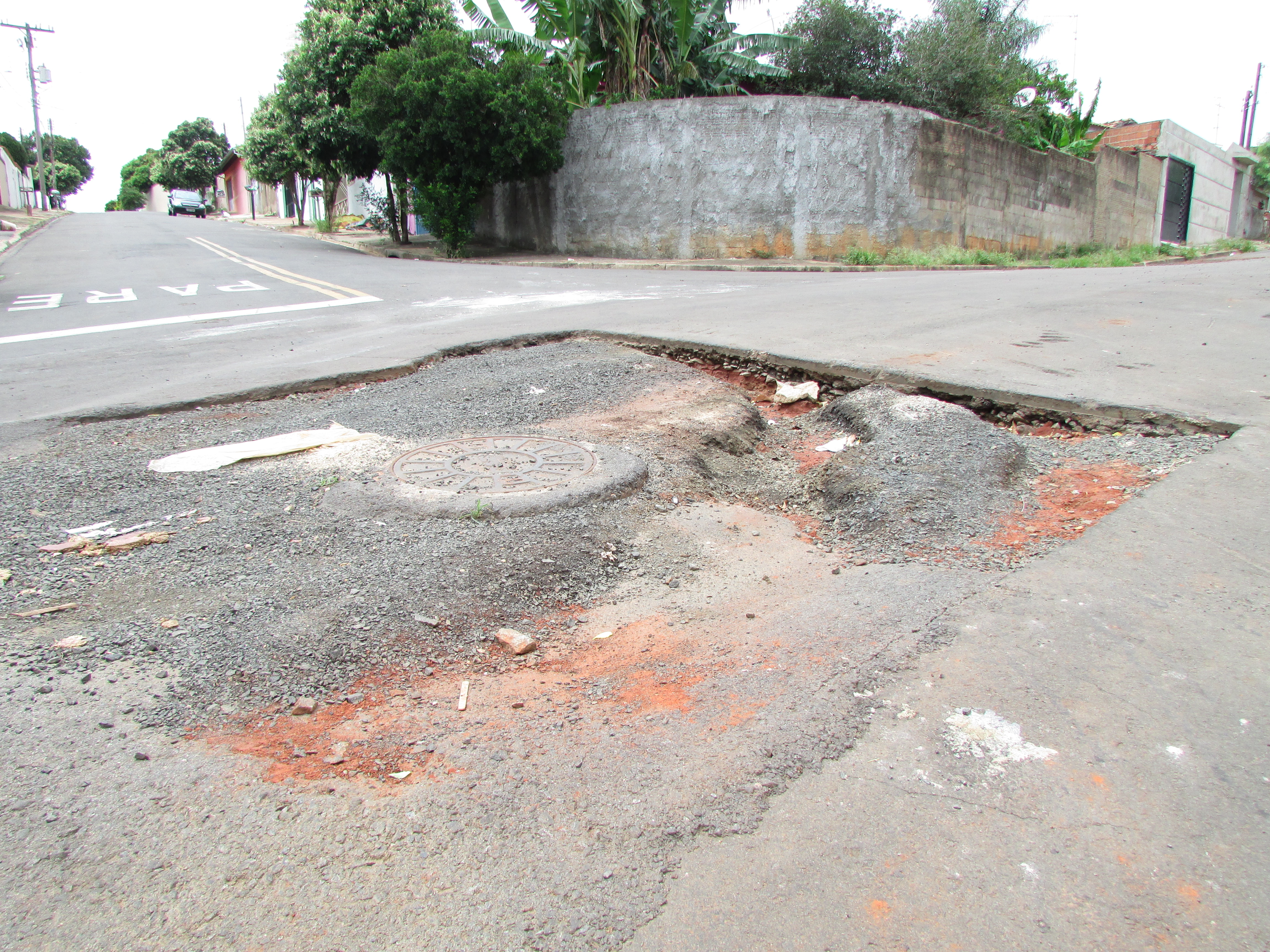 